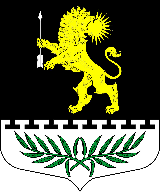 ЛЕНИНГРАДСКАЯ ОБЛАСТЬЛУЖСКИЙ МУНИЦИПАЛЬНЫЙ РАЙОНАДМИНИСТРАЦИЯ СЕРЕБРЯНСКОГО СЕЛЬСКОГО ПОСЕЛЕНИЯПОСТАНОВЛЕНИЕ От 21 февраля 2022 года		                                                                       № 32Об утверждении формы проверочного листа, используемого при осуществлении муниципального лесного контроля на территориимуниципального образования Серебрянское сельское поселение Лужского муниципального районаВ соответствии со статьей 53 Федерального закона от 31.07.2020 № 248-ФЗ «О государственном контроле (надзоре) и муниципальном контроле в Российской Федерации», а также принимая во внимание вступающее в силу с 1 марта 2022 года постановление Правительства Российской Федерации от 27.10.2021 № 1844 «Об утверждении требований к разработке, содержанию, общественному обсуждению проектов форм проверочных листов, утверждению, применению, актуализации форм проверочных листов, а также случаев обязательного применения проверочных листов», администрация Серебрянского сельского поселения ПОСТАНОВЛЯЕТ:1. Утвердить форму проверочного листа, используемого при осуществлении муниципального лесного контроля на территории муниципального образования Серебрянское сельское поселение Лужского муниципального района, согласно приложению.2.  Настоящее Постановление вступает в силу со дня его официального опубликования.3. Обеспечить размещение настоящего Постановления на официальном сайте администрации Серебрянского сельского поселения в информационно-коммуникационной сети «Интернет» и внесение формы проверочного листа в единый реестр видов федерального государственного контроля (надзора), регионального государственного контроля (надзора), муниципального контроля.Глава администрацииСеребрянского сельского поселения            Приложениек постановлению администрации Серебрянского сельского поселения от 21.02.2022 № 32ФормаQR-код, предусмотренный постановлением Правительства Российской Федерации 
от 16.04.2021 № 604 «Об утверждении Правил формирования и ведения единого реестра контрольных (надзорных) мероприятий и о внесении изменения в постановление Правительства Российской Федерации от 28 апреля 2015 г. 
№ 415».Проверочный лист, используемый при осуществлении муниципального лесного контроля на территории муниципального образования Серебрянское сельское поселение Лужского муниципального района (далее также – проверочный лист)«____» ФОРМА

 
1. Вид контрольного мероприятия:2. Форма проверочного листа утверждена постановлением администрации Серебрянского сельского поселения.3. Контролируемое лицо (фамилия, имя и отчество (при наличии) гражданина или индивидуального предпринимателя, являющегося контролируемым лицом, его идентификационный номер налогоплательщика и (или) основной государственный регистрационный номер индивидуального предпринимателя, адрес регистрации гражданина или индивидуального предпринимателя, наименование юридического лица, являющегося контролируемым лицом, его идентификационный номер налогоплательщика и (или) основной государственный регистрационный номер, адрес организации (ее филиалов, представительств, обособленных структурных подразделений):4. Место проведения контрольного мероприятия с заполнением проверочного листа:5. Объект муниципального контроля_____________________________________6. Реквизиты решения о проведении контрольного мероприятия:7. Учетный номер контрольного мероприятия и дата присвоения учетного номера контрольного мероприятия в едином реестре проверок:8. Должность, фамилия и инициалы должностного лица (лиц) контрольного органа, проводящего(-их) контрольное мероприятие и заполняющего(-их) проверочный лист
____________________________________________________________________9. Список контрольных вопросов, отражающих содержание обязательных требований, ответы на которые свидетельствуют о соблюдении или несоблюдении юридическим лицом, индивидуальным предпринимателем, гражданином обязательных требований, составляющих предмет проверки:№ Вопросы, отражающие содержание обязательных требований
Основание (реквизиты нормативных правовых актов с указанием их структурных единиц, которыми установлены обязательные требования)Ответы на вопросыДа Нет Неприменимо Примечание(подлежит обязательному заполнению в случае заполнения графы
«неприменимо»)Имеется(ются) ли в наличии у лесопользователя проект(ы) освоения лесов, получивший(ие) положительное(ые) заключение(я) государственной экспертизы?Статья 12, часть 1 статьи 88 и статья 89 Лесного кодекса Российской Федерации
Подается ли лесопользователем в орган муниципальной власти лесная декларация не менее чем за 5 рабочих дней до начала срока использования лесов? Часть 2 статьи 26 Лесного кодекса Российской Федерации;п. 2 приказа Минприроды России от 30.07.2020 № 539 «Об утверждении формы лесной декларации, порядка ее заполнения и подачи, требований к формату лесной декларации в электронной форме»Выполняется(ются) ли лесопользователем лесохозяйственный(е) регламент(ы) лесничества(в)? Часть 2 статьи 24, статьи 87 Лесного кодекса Российской Федерации
Соблюдаются ли лесопользователем запреты, установленные правилами санитарной безопасности в лесах? Статья 60.3 Лесного кодекса Российской Федерации; п. 20 постановления Правительства Российской Федерации от 09.12.2020 № 2047 «Об утверждении Правил санитарной безопасности в лесах» Соблюдаются ли нормы наличия средств предупреждения и тушения лесных пожаров при использовании лесов? Глава 3 Лесного кодекса Российской Федерации, п. 12 «в» постановления Правительства Российской Федерации от 07.10.2020 № 1614 «Об утверждении Правил пожарной безопасности в лесах»Проводится ли инструктаж работников о соблюдении правил пожарной безопасности в лесах? Глава 3 Лесного кодекса Российской Федерации, п.13 постановления Правительства Российской Федерации от 07.10.2020 № 1614 «Об утверждении Правил пожарной безопасности в лесах» Производится ли очистка мест рубок от порубочных остатков одновременно с заготовкой древесины? Глава 3 Лесного кодекса Российской Федерации, п. 26 постановления Правительства Российской Федерации от 07.10.2020 № 1614
«Об утверждении Правил пожарной безопасности в лесах», п. 12 приказа Минприроды России
от 01.12.2020 № 993 «Об утверждении Правил заготовки древесины и особенностей заготовки древесины в лесничествах, указанных в статье 23 Лесного кодекса Российской Федерации»
Обеспечивается ли лесопользователем предупреждение распространения вредных организмов? Статья 60.3 Лесного кодекса Российской Федерации, п.21 постановления Правительства Российской Федерации от 09.12.2020 № 2047 «Об утверждении Правил санитарной безопасности в лесах» Соблюдаются ли лесопользователем сроки хранения в лесу неокоренной заготовленной древесины? Статья 60.3 Лесного кодекса Российской Федерации, п. 22 постановления Правительства Российской Федерации от 09.12.2020 № 2047 «Об утверждении Правил санитарной безопасности в лесах»Обеспечивается ли очистка прилегающей к лесу территории от сухой травянистой растительности, пожнивных остатков, валежника, порубочных остатков, отходов производства и потребления и других горючих материалов на полосе шириной не менее 10 метров от границ? Глава 3 Лесного кодекса Российской Федерации, п. 10 постановления Правительства Российской Федерации от 07.10.2020 № 1614 «Об утверждении Правил пожарной безопасности в лесах» Имеется ли в наличии решение о предоставлении лесного участка в постоянное (бессрочное) пользование, договор аренды лесного участка либо договор безвозмездного пользования лесным участком? Пункты 1-3 части 1 статьи 71 Лесного кодекса Российской Федерации Соблюдается ли лесопользователем и (или) лицом, осуществляющим мероприятия по охране, защите, воспроизводству лесов, запрет на засорение леса отходами производства и потребления ? п. 9 постановления Правительства Российской Федерации
от 07.10.2020 № 1614 «Об утверждении Правил пожарной безопасности
в лесах» При установке аншлагов не допускается ли их крепление к деревьям? п. 30 постановления Правительства Российской Федерации от 09.12.2020 № 2047 «Об утверждении Правил санитарной безопасности в лесах» Соблюдаются ли лесопользователем и (или) лицом, осуществляющим мероприятия по охране, защите, воспроизводству лесов, требования, установленные Правилами лесовосстановления? Статьи 61 и 62 Лесного кодекса Российской Федерации; приказ Минприроды России
от 04.12.2020 № 1014 «Об утверждении Правил лесовосстановления, состава проекта лесовосстановления, порядка разработки проекта лесовосстановления и внесения в него изменений»
Соблюдаются ли лесопользователем и (или) лицом, осуществляющим мероприятия по охране, защите, воспроизводству лесов требования, установленные Правилами заготовки древесины? Статья 29 Лесного кодекса Российской Федерации; приказ Минприроды России
от 01.12.2020 № 993 «Об утверждении Правил заготовки древесины и особенностей заготовки древесины в лесничествах, указанных в статье 23 Лесного кодекса Российской Федерации»
Соблюдаются ли лесопользователем требования, установленные Правилами заготовки и сбора недревесных лесных ресурсов? Статья 32 Лесного кодекса Российской Федерации; приказ Минприроды России от 28.07.2020 № 496 «Об утверждении Правил заготовки и сбора недревесных лесных ресурсов» Соблюдаются ли лесопользователем требования, установленные Правилами использования лесов для осуществления научно-исследовательской деятельности, образовательной деятельности? Статья 40 Лесного кодекса Российской Федерации; приказ Минприроды России от 27.07.2020 № 487 «Об утверждении Правил использования лесов для осуществления научно-исследовательской деятельности, образовательной деятельности»Соблюдаются ли лесопользователем требования, установленные Правилами использования лесов для осуществления рекреационной деятельности? Статья 41 Лесного кодекса Российской Федерации; приказ Минприроды России
от 09.11.2020 № 908 «Об утверждении Правил использования лесов для осуществления рекреационной деятельности»Соблюдаются ли лесопользователем требования, установленные Правилами использования лесов для строительства, реконструкции, эксплуатации линейных объектов? Статья 45 Лесного кодекса Российской Федерации; приказ Минприроды России от 10.07.2020 № 434
«Об утверждении Правил использования лесов для строительства, реконструкции, эксплуатации линейных объектов и Перечня случаев использования лесов для строительства, реконструкции, эксплуатации линейных объектов без предоставления лесного участка, с установлением или без установления сервитута, публичного сервитута»
Соблюдаются ли лесопользователем требования, установленные Правилами использования лесов для ведения сельского хозяйства? часть 4 статьи 38 Лесного кодекса Российской Федерации; приказ Минприроды России от 02.07.2020 № 408 «Об утверждении Правил использования лесов для ведения сельского хозяйства и Перечня случаев использования лесов для ведения сельского хозяйства без предоставления лесного участка, с установлением или без установления сервитута, публичного сервитута»Соблюдаются ли лесопользователем требования, установленные Правилами использования лесов для переработки древесины и иных лесных ресурсов? Статья 46 Лесного кодекса Российской Федерации; приказ Минприроды России от 28.07.2020 № 495
«Об утверждении Правил использования лесов для переработки древесины и иных лесных ресурсов»Соблюдаются ли лесопользователем требования, установленные Порядком использования лесов для выполнения работ по геологическому изучению недр, для разработки месторождений полезных ископаемых? Статья 43 Лесного кодекса Российской Федерации; приказ Минприроды России от 07.07.2020 № 417 «Об утверждении Правил использования лесов для осуществления геологического изучения недр, разведки и добычи полезных ископаемых и Перечня случаев использования лесов в целях осуществления геологического изучения недр, разведки и добычи полезных ископаемых без предоставления лесного участка, с установлением или без установления сервитута»Соблюдаются ли лесопользователем, осуществляющим заготовку древесины, и (или) лицом, осуществляющим мероприятия по охране, защите, воспроизводству лесов, предусматривающие рубки лесных насаждений, порядок и последовательность проведения лесосечных работ? Статья 16.1 Лесного кодекса Российской Федерации; приказ Минприроды России от 27.06.2016 № 367 «Об утверждении видов лесосечных работ, порядка
и последовательности их проведения, формы технологической карты лесосечных работ, формы акта осмотра лесосеки и порядка осмотра лесосеки»Соблюдаются ли лесопользователем требования, установленные правилами заготовки древесины? Статья 29 Лесного кодекса Российской Федерации, приказ Минприроды России от 01.12.2020 № 993 «Об утверждении Правил заготовки древесины и особенностей заготовки древесины в лесничествах, указанных в статье 23 Лесного кодекса Российской Федерации»
"__" ________ 20__ г.        
(дата заполнения проверочного листа)        
         
(должность лица, заполнившего проверочный лист             (подпись)       (фамилия, инициалы)